Батылдық сабағы 	Қалалық «Батылдық сабағы» - «Біздің заманымыздың қаһармандары» сайысы аясында мектебімізде 10-11 сынып оқушылары үшін ауған-жауынгерлерімен кездесу өтті. Сабақ барысында қазақ даласының тарихы туралы, ҰОС туралы, ауған соғысы туралы, қазіргі заман қаһармандарының ерлігі  туралы бейнероликтер және материалдар қолданылды.  Ауған жауынгерлері өздерінің шайқас жолдары, марапаттары, және «Ауғандықтар» клубының қалыптасқан дәстүрлері туралы айтып берді. 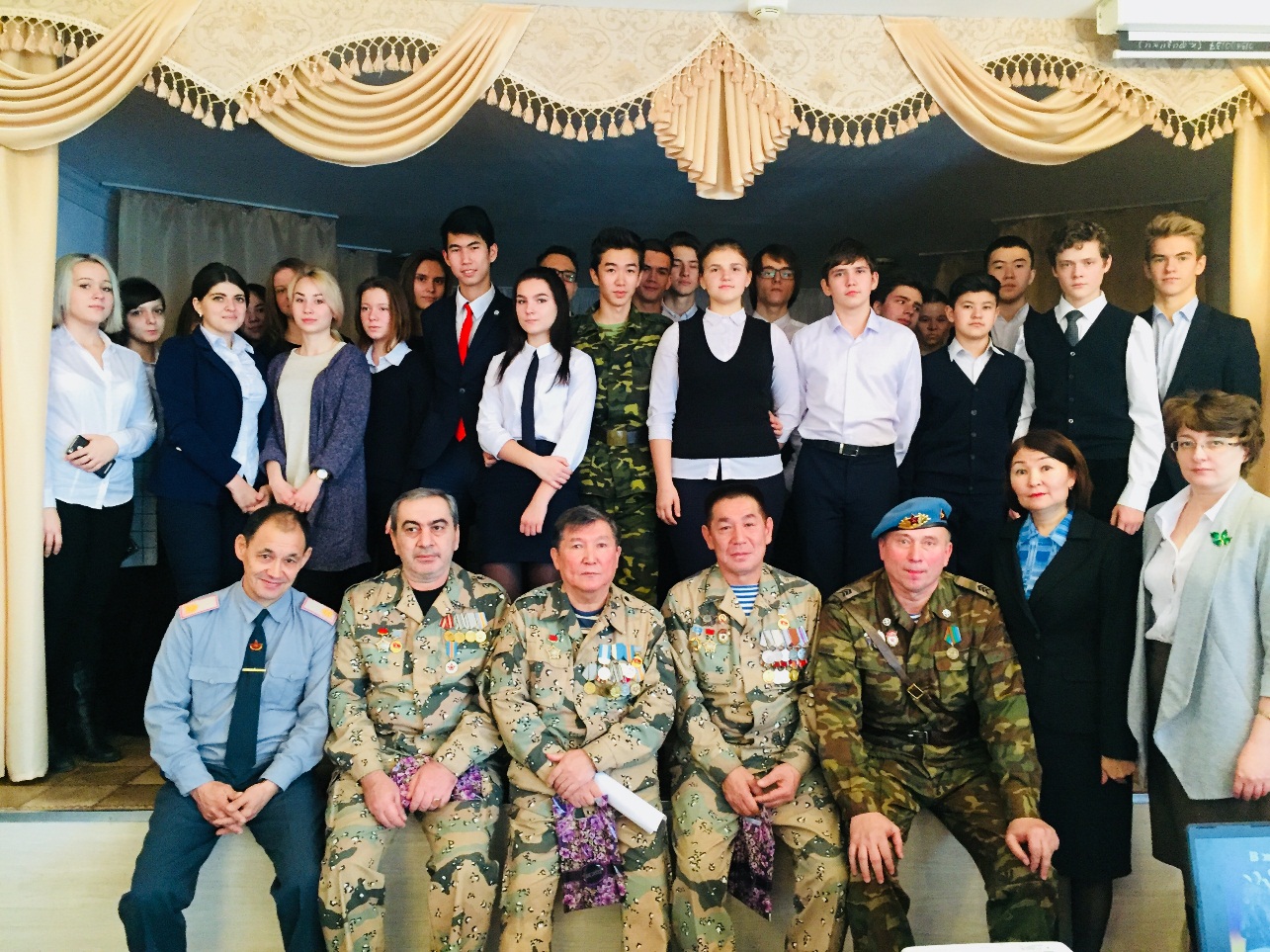 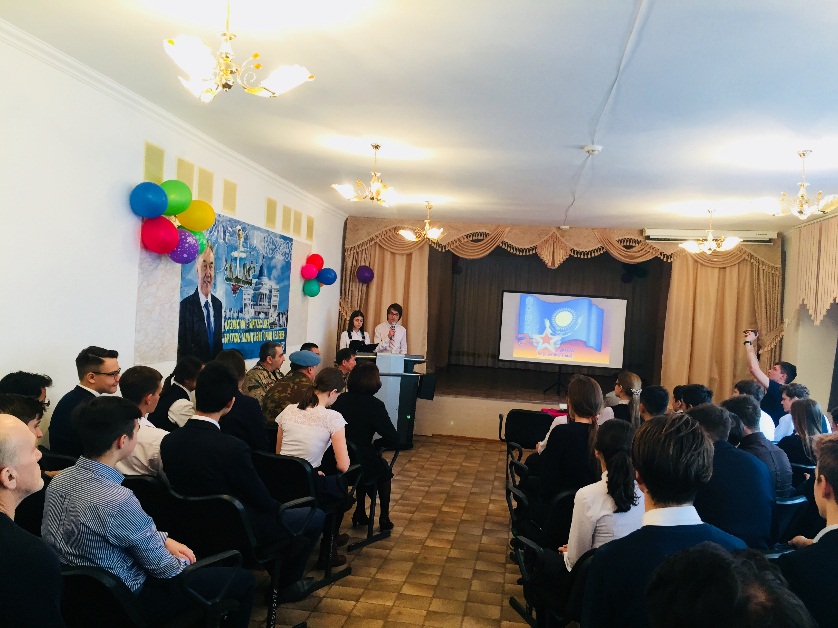 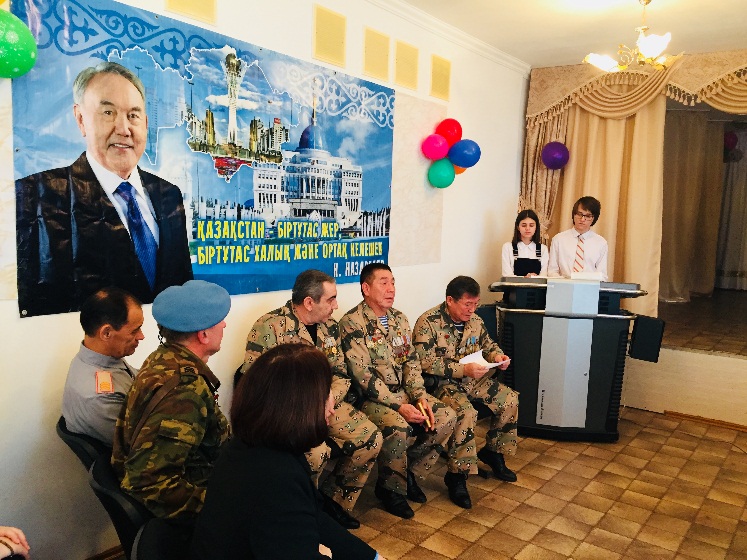 